REFERRAL for LEARNING SUPPORT SERVICES School District 10 (Arrow Lakes)Phone: 250-265-3638 Ext. 3320REFERRAL for LEARNING SUPPORT SERVICES School District 10 (Arrow Lakes)Phone: 250-265-3638 Ext. 3320REFERRAL for LEARNING SUPPORT SERVICES School District 10 (Arrow Lakes)Phone: 250-265-3638 Ext. 3320REFERRAL for LEARNING SUPPORT SERVICES School District 10 (Arrow Lakes)Phone: 250-265-3638 Ext. 3320REFERRAL for LEARNING SUPPORT SERVICES School District 10 (Arrow Lakes)Phone: 250-265-3638 Ext. 3320REFERRAL for LEARNING SUPPORT SERVICES School District 10 (Arrow Lakes)Phone: 250-265-3638 Ext. 3320REFERRAL for LEARNING SUPPORT SERVICES School District 10 (Arrow Lakes)Phone: 250-265-3638 Ext. 3320REFERRAL for LEARNING SUPPORT SERVICES School District 10 (Arrow Lakes)Phone: 250-265-3638 Ext. 3320REFERRAL for LEARNING SUPPORT SERVICES School District 10 (Arrow Lakes)Phone: 250-265-3638 Ext. 3320REFERRAL for LEARNING SUPPORT SERVICES School District 10 (Arrow Lakes)Phone: 250-265-3638 Ext. 3320REFERRAL for LEARNING SUPPORT SERVICES School District 10 (Arrow Lakes)Phone: 250-265-3638 Ext. 3320REFERRAL for LEARNING SUPPORT SERVICES School District 10 (Arrow Lakes)Phone: 250-265-3638 Ext. 3320REFERRAL for LEARNING SUPPORT SERVICES School District 10 (Arrow Lakes)Phone: 250-265-3638 Ext. 3320REFERRAL for LEARNING SUPPORT SERVICES School District 10 (Arrow Lakes)Phone: 250-265-3638 Ext. 3320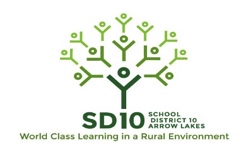 STUDENT INFORMATIONSTUDENT INFORMATIONSTUDENT INFORMATIONSTUDENT INFORMATIONSTUDENT INFORMATIONSTUDENT INFORMATIONSTUDENT INFORMATIONSTUDENT INFORMATIONSTUDENT INFORMATIONSTUDENT INFORMATIONSTUDENT INFORMATIONSTUDENT INFORMATIONSTUDENT INFORMATIONSTUDENT INFORMATIONSTUDENT INFORMATIONSTUDENT INFORMATIONSTUDENT INFORMATIONSTUDENT INFORMATIONSTUDENT INFORMATIONSTUDENT INFORMATIONSTUDENT INFORMATIONSTUDENT INFORMATIONStudent:      Student:      Student:      Student:      Student:      Student:      Student:      Student:      Student:      Student:      DOB:      DOB:      DOB:      DOB:      DOB:      DOB:      DOB:      Date:      Date:      Date:      Date:      Date:      Enrolling Teacher:      Enrolling Teacher:      Enrolling Teacher:      Enrolling Teacher:      Enrolling Teacher:      Enrolling Teacher:      Enrolling Teacher:      Enrolling Teacher:      Enrolling Teacher:      Enrolling Teacher:      PEN:      PEN:      PEN:      PEN:      PEN:      PEN:      PEN:      Grade:      Grade:      Grade:      Grade:      Grade:      Parent(s)/Guardian(s):      Parent(s)/Guardian(s):      Parent(s)/Guardian(s):      Parent(s)/Guardian(s):      Parent(s)/Guardian(s):      Parent(s)/Guardian(s):      Parent(s)/Guardian(s):      Parent(s)/Guardian(s):      Parent(s)/Guardian(s):      Parent(s)/Guardian(s):      School:      School:      School:      School:      School:      School:      School:      School:      School:      School:      School:      School:      REFERRAL INFORMATIONREFERRAL INFORMATIONREFERRAL INFORMATIONREFERRAL INFORMATIONREFERRAL INFORMATIONREFERRAL INFORMATIONREFERRAL INFORMATIONREFERRAL INFORMATIONREFERRAL INFORMATIONREFERRAL INFORMATIONREFERRAL INFORMATIONREFERRAL INFORMATIONREFERRAL INFORMATIONREFERRAL INFORMATIONREFERRAL INFORMATIONREFERRAL INFORMATIONREFERRAL INFORMATIONREFERRAL INFORMATIONREFERRAL INFORMATIONREFERRAL INFORMATIONREFERRAL INFORMATIONREFERRAL INFORMATIONSchool Based Team (SBT) Members:School Based Team (SBT) Members:School Based Team (SBT) Members:School Based Team (SBT) Members:School Based Team (SBT) Members:School Based Team (SBT) Members:School Based Team (SBT) Members:School Based Team (SBT) Members:School Based Team (SBT) Members:School Based Team (SBT) Members:School Based Team (SBT) Members:School Based Team (SBT) Members:School Based Team (SBT) Members:School Based Team (SBT) Members:School Based Team (SBT) Members:School Based Team (SBT) Members:Date:      Date:      Date:      Date:      Date:      Date:      Reason:      Reason:      Reason:      Reason:      Reason:      Reason:      Reason:      Reason:      Reason:      Reason:      Reason:      Reason:      Reason:      Reason:      Reason:      Reason:      Reason:      Reason:      Reason:      Reason:      Reason:      Reason:      Intervention(s) Intervention(s) Intervention(s) 1.      1.      1.      1.      1.      1.      1.      1.      1.      1.      1.      1.      1.      Date:      Date:      Date:      Date:      Date:      Date:      Already Tried:Already Tried:Already Tried:2.      2.      2.      2.      2.      2.      2.      2.      2.      2.      2.      2.      2.      Date:      Date:      Date:      Date:      Date:      Date:      3.      3.      3.      3.      3.      3.      3.      3.      3.      3.      3.      3.      3.      Date:      Date:      Date:      Date:      Date:      Date:      Case Manager:      Case Manager:      Case Manager:      Case Manager:      Case Manager:      Case Manager:      Case Manager:      Case Manager:      Case Manager:      Case Manager:      Case Manager:      *Please attach SBT Meeting Minutes.*Please attach SBT Meeting Minutes.*Please attach SBT Meeting Minutes.*Please attach SBT Meeting Minutes.*Please attach SBT Meeting Minutes.*Please attach SBT Meeting Minutes.*Please attach SBT Meeting Minutes.*Please attach SBT Meeting Minutes.*Please attach SBT Meeting Minutes.*Please attach SBT Meeting Minutes.*Please attach SBT Meeting Minutes.SERVICES REQUESTED (Check all applicable services required)SERVICES REQUESTED (Check all applicable services required)SERVICES REQUESTED (Check all applicable services required)SERVICES REQUESTED (Check all applicable services required)SERVICES REQUESTED (Check all applicable services required)SERVICES REQUESTED (Check all applicable services required)SERVICES REQUESTED (Check all applicable services required)SERVICES REQUESTED (Check all applicable services required)SERVICES REQUESTED (Check all applicable services required)SERVICES REQUESTED (Check all applicable services required)SERVICES REQUESTED (Check all applicable services required)SERVICES REQUESTED (Check all applicable services required)SERVICES REQUESTED (Check all applicable services required)SERVICES REQUESTED (Check all applicable services required)SERVICES REQUESTED (Check all applicable services required)SERVICES REQUESTED (Check all applicable services required)SERVICES REQUESTED (Check all applicable services required)SERVICES REQUESTED (Check all applicable services required)SERVICES REQUESTED (Check all applicable services required)SERVICES REQUESTED (Check all applicable services required)SERVICES REQUESTED (Check all applicable services required)SERVICES REQUESTED (Check all applicable services required) Elementary Counsellor  * Elementary Counsellor  * Elementary Counsellor  * Elementary Counsellor  * Elementary Counsellor  * Elementary Counsellor  * Elementary Counsellor  * Teacher of the Deaf and Hard of Hearing Services * Teacher of the Deaf and Hard of Hearing Services * Teacher of the Deaf and Hard of Hearing Services * Teacher of the Deaf and Hard of Hearing Services * Teacher of the Deaf and Hard of Hearing Services * Teacher of the Deaf and Hard of Hearing Services * Teacher of the Deaf and Hard of Hearing Services * Teacher of the Deaf and Hard of Hearing Services * Teacher of the Deaf and Hard of Hearing Services * Teacher of the Deaf and Hard of Hearing Services * Teacher of the Deaf and Hard of Hearing Services * Teacher of the Deaf and Hard of Hearing Services * Teacher of the Deaf and Hard of Hearing Services * Teacher of the Deaf and Hard of Hearing Services * Teacher of the Deaf and Hard of Hearing Services * Speech and Language Pathologist * Speech and Language Pathologist * Speech and Language Pathologist * Speech and Language Pathologist * Speech and Language Pathologist * Speech and Language Pathologist * Speech and Language Pathologist * Teacher of the Visually Impaired Services  Teacher of the Visually Impaired Services  Teacher of the Visually Impaired Services  Teacher of the Visually Impaired Services  Teacher of the Visually Impaired Services  Teacher of the Visually Impaired Services  Teacher of the Visually Impaired Services  Teacher of the Visually Impaired Services  Teacher of the Visually Impaired Services  Teacher of the Visually Impaired Services  Teacher of the Visually Impaired Services  Teacher of the Visually Impaired Services  Teacher of the Visually Impaired Services  Teacher of the Visually Impaired Services  Teacher of the Visually Impaired Services  Occupational Therapist * Occupational Therapist * Occupational Therapist * Occupational Therapist * Occupational Therapist * Occupational Therapist * Occupational Therapist *  Physiotherapist  Physiotherapist  Physiotherapist  Physiotherapist  Physiotherapist  Physiotherapist  Physiotherapist  Physiotherapist  Physiotherapist  Physiotherapist  Physiotherapist  Physiotherapist  Physiotherapist  Physiotherapist  Physiotherapist School Psychologist * School Psychologist * School Psychologist * School Psychologist * School Psychologist * School Psychologist * School Psychologist ** Please attach completed additional service specific checklist.* Please attach completed additional service specific checklist.* Please attach completed additional service specific checklist.* Please attach completed additional service specific checklist.* Please attach completed additional service specific checklist.* Please attach completed additional service specific checklist.* Please attach completed additional service specific checklist.* Please attach completed additional service specific checklist.* Please attach completed additional service specific checklist.* Please attach completed additional service specific checklist.* Please attach completed additional service specific checklist.* Please attach completed additional service specific checklist.* Please attach completed additional service specific checklist.* Please attach completed additional service specific checklist.* Please attach completed additional service specific checklist.Signatures:Signatures:Referring TeacherReferring TeacherReferring TeacherReferring TeacherLearning Resource TeacherLearning Resource TeacherLearning Resource TeacherLearning Resource TeacherLearning Resource TeacherPrincipalPrincipalPrincipalPrincipalPrincipalINFORMED CONSENTINFORMED CONSENTINFORMED CONSENTINFORMED CONSENTINFORMED CONSENTINFORMED CONSENTINFORMED CONSENTINFORMED CONSENTINFORMED CONSENTINFORMED CONSENTINFORMED CONSENTPlease Initial:  AGREE _____   DO NOT AGREE _____Please Initial:  AGREE _____   DO NOT AGREE _____Please Initial:  AGREE _____   DO NOT AGREE _____Please Initial:  AGREE _____   DO NOT AGREE _____Please Initial:  AGREE _____   DO NOT AGREE _____Please Initial:  AGREE _____   DO NOT AGREE _____Please Initial:  AGREE _____   DO NOT AGREE _____Please Initial:  AGREE _____   DO NOT AGREE _____Please Initial:  AGREE _____   DO NOT AGREE _____Please Initial:  AGREE _____   DO NOT AGREE _____Please Initial:  AGREE _____   DO NOT AGREE _____Informed consent is the result of a process of reaching an agreement to work together collaboratively, rather than simply having a consent form signed.  In obtaining informed consent, parents and guardians should be provided with as much information as a reasonable or prudent person would want to know before making a decision or consenting to a School District assessment process, procedure, or service.  Reasonable steps should be taken to ensure that all the appropriate information is conveyed to the parent or guardian in a manner to ensure that they clearly understand what they are consenting to on behalf of their child.Informed consent is the result of a process of reaching an agreement to work together collaboratively, rather than simply having a consent form signed.  In obtaining informed consent, parents and guardians should be provided with as much information as a reasonable or prudent person would want to know before making a decision or consenting to a School District assessment process, procedure, or service.  Reasonable steps should be taken to ensure that all the appropriate information is conveyed to the parent or guardian in a manner to ensure that they clearly understand what they are consenting to on behalf of their child.Informed consent is the result of a process of reaching an agreement to work together collaboratively, rather than simply having a consent form signed.  In obtaining informed consent, parents and guardians should be provided with as much information as a reasonable or prudent person would want to know before making a decision or consenting to a School District assessment process, procedure, or service.  Reasonable steps should be taken to ensure that all the appropriate information is conveyed to the parent or guardian in a manner to ensure that they clearly understand what they are consenting to on behalf of their child.Informed consent is the result of a process of reaching an agreement to work together collaboratively, rather than simply having a consent form signed.  In obtaining informed consent, parents and guardians should be provided with as much information as a reasonable or prudent person would want to know before making a decision or consenting to a School District assessment process, procedure, or service.  Reasonable steps should be taken to ensure that all the appropriate information is conveyed to the parent or guardian in a manner to ensure that they clearly understand what they are consenting to on behalf of their child.Informed consent is the result of a process of reaching an agreement to work together collaboratively, rather than simply having a consent form signed.  In obtaining informed consent, parents and guardians should be provided with as much information as a reasonable or prudent person would want to know before making a decision or consenting to a School District assessment process, procedure, or service.  Reasonable steps should be taken to ensure that all the appropriate information is conveyed to the parent or guardian in a manner to ensure that they clearly understand what they are consenting to on behalf of their child.Informed consent is the result of a process of reaching an agreement to work together collaboratively, rather than simply having a consent form signed.  In obtaining informed consent, parents and guardians should be provided with as much information as a reasonable or prudent person would want to know before making a decision or consenting to a School District assessment process, procedure, or service.  Reasonable steps should be taken to ensure that all the appropriate information is conveyed to the parent or guardian in a manner to ensure that they clearly understand what they are consenting to on behalf of their child.Informed consent is the result of a process of reaching an agreement to work together collaboratively, rather than simply having a consent form signed.  In obtaining informed consent, parents and guardians should be provided with as much information as a reasonable or prudent person would want to know before making a decision or consenting to a School District assessment process, procedure, or service.  Reasonable steps should be taken to ensure that all the appropriate information is conveyed to the parent or guardian in a manner to ensure that they clearly understand what they are consenting to on behalf of their child.Informed consent is the result of a process of reaching an agreement to work together collaboratively, rather than simply having a consent form signed.  In obtaining informed consent, parents and guardians should be provided with as much information as a reasonable or prudent person would want to know before making a decision or consenting to a School District assessment process, procedure, or service.  Reasonable steps should be taken to ensure that all the appropriate information is conveyed to the parent or guardian in a manner to ensure that they clearly understand what they are consenting to on behalf of their child.Informed consent is the result of a process of reaching an agreement to work together collaboratively, rather than simply having a consent form signed.  In obtaining informed consent, parents and guardians should be provided with as much information as a reasonable or prudent person would want to know before making a decision or consenting to a School District assessment process, procedure, or service.  Reasonable steps should be taken to ensure that all the appropriate information is conveyed to the parent or guardian in a manner to ensure that they clearly understand what they are consenting to on behalf of their child.Informed consent is the result of a process of reaching an agreement to work together collaboratively, rather than simply having a consent form signed.  In obtaining informed consent, parents and guardians should be provided with as much information as a reasonable or prudent person would want to know before making a decision or consenting to a School District assessment process, procedure, or service.  Reasonable steps should be taken to ensure that all the appropriate information is conveyed to the parent or guardian in a manner to ensure that they clearly understand what they are consenting to on behalf of their child.Informed consent is the result of a process of reaching an agreement to work together collaboratively, rather than simply having a consent form signed.  In obtaining informed consent, parents and guardians should be provided with as much information as a reasonable or prudent person would want to know before making a decision or consenting to a School District assessment process, procedure, or service.  Reasonable steps should be taken to ensure that all the appropriate information is conveyed to the parent or guardian in a manner to ensure that they clearly understand what they are consenting to on behalf of their child.Informed consent is the result of a process of reaching an agreement to work together collaboratively, rather than simply having a consent form signed.  In obtaining informed consent, parents and guardians should be provided with as much information as a reasonable or prudent person would want to know before making a decision or consenting to a School District assessment process, procedure, or service.  Reasonable steps should be taken to ensure that all the appropriate information is conveyed to the parent or guardian in a manner to ensure that they clearly understand what they are consenting to on behalf of their child.Informed consent is the result of a process of reaching an agreement to work together collaboratively, rather than simply having a consent form signed.  In obtaining informed consent, parents and guardians should be provided with as much information as a reasonable or prudent person would want to know before making a decision or consenting to a School District assessment process, procedure, or service.  Reasonable steps should be taken to ensure that all the appropriate information is conveyed to the parent or guardian in a manner to ensure that they clearly understand what they are consenting to on behalf of their child.Informed consent is the result of a process of reaching an agreement to work together collaboratively, rather than simply having a consent form signed.  In obtaining informed consent, parents and guardians should be provided with as much information as a reasonable or prudent person would want to know before making a decision or consenting to a School District assessment process, procedure, or service.  Reasonable steps should be taken to ensure that all the appropriate information is conveyed to the parent or guardian in a manner to ensure that they clearly understand what they are consenting to on behalf of their child.Informed consent is the result of a process of reaching an agreement to work together collaboratively, rather than simply having a consent form signed.  In obtaining informed consent, parents and guardians should be provided with as much information as a reasonable or prudent person would want to know before making a decision or consenting to a School District assessment process, procedure, or service.  Reasonable steps should be taken to ensure that all the appropriate information is conveyed to the parent or guardian in a manner to ensure that they clearly understand what they are consenting to on behalf of their child.Informed consent is the result of a process of reaching an agreement to work together collaboratively, rather than simply having a consent form signed.  In obtaining informed consent, parents and guardians should be provided with as much information as a reasonable or prudent person would want to know before making a decision or consenting to a School District assessment process, procedure, or service.  Reasonable steps should be taken to ensure that all the appropriate information is conveyed to the parent or guardian in a manner to ensure that they clearly understand what they are consenting to on behalf of their child.Informed consent is the result of a process of reaching an agreement to work together collaboratively, rather than simply having a consent form signed.  In obtaining informed consent, parents and guardians should be provided with as much information as a reasonable or prudent person would want to know before making a decision or consenting to a School District assessment process, procedure, or service.  Reasonable steps should be taken to ensure that all the appropriate information is conveyed to the parent or guardian in a manner to ensure that they clearly understand what they are consenting to on behalf of their child.Informed consent is the result of a process of reaching an agreement to work together collaboratively, rather than simply having a consent form signed.  In obtaining informed consent, parents and guardians should be provided with as much information as a reasonable or prudent person would want to know before making a decision or consenting to a School District assessment process, procedure, or service.  Reasonable steps should be taken to ensure that all the appropriate information is conveyed to the parent or guardian in a manner to ensure that they clearly understand what they are consenting to on behalf of their child.Informed consent is the result of a process of reaching an agreement to work together collaboratively, rather than simply having a consent form signed.  In obtaining informed consent, parents and guardians should be provided with as much information as a reasonable or prudent person would want to know before making a decision or consenting to a School District assessment process, procedure, or service.  Reasonable steps should be taken to ensure that all the appropriate information is conveyed to the parent or guardian in a manner to ensure that they clearly understand what they are consenting to on behalf of their child.Informed consent is the result of a process of reaching an agreement to work together collaboratively, rather than simply having a consent form signed.  In obtaining informed consent, parents and guardians should be provided with as much information as a reasonable or prudent person would want to know before making a decision or consenting to a School District assessment process, procedure, or service.  Reasonable steps should be taken to ensure that all the appropriate information is conveyed to the parent or guardian in a manner to ensure that they clearly understand what they are consenting to on behalf of their child.Informed consent is the result of a process of reaching an agreement to work together collaboratively, rather than simply having a consent form signed.  In obtaining informed consent, parents and guardians should be provided with as much information as a reasonable or prudent person would want to know before making a decision or consenting to a School District assessment process, procedure, or service.  Reasonable steps should be taken to ensure that all the appropriate information is conveyed to the parent or guardian in a manner to ensure that they clearly understand what they are consenting to on behalf of their child.Informed consent is the result of a process of reaching an agreement to work together collaboratively, rather than simply having a consent form signed.  In obtaining informed consent, parents and guardians should be provided with as much information as a reasonable or prudent person would want to know before making a decision or consenting to a School District assessment process, procedure, or service.  Reasonable steps should be taken to ensure that all the appropriate information is conveyed to the parent or guardian in a manner to ensure that they clearly understand what they are consenting to on behalf of their child.PARENT CONSENTPARENT CONSENTPARENT CONSENTPARENT CONSENTPARENT CONSENTPARENT CONSENTPARENT CONSENTPARENT CONSENTPARENT CONSENTPARENT CONSENTPARENT CONSENTPlease Initial:  AGREE _____   DO NOT AGREE _____Please Initial:  AGREE _____   DO NOT AGREE _____Please Initial:  AGREE _____   DO NOT AGREE _____Please Initial:  AGREE _____   DO NOT AGREE _____Please Initial:  AGREE _____   DO NOT AGREE _____Please Initial:  AGREE _____   DO NOT AGREE _____Please Initial:  AGREE _____   DO NOT AGREE _____Please Initial:  AGREE _____   DO NOT AGREE _____Please Initial:  AGREE _____   DO NOT AGREE _____Please Initial:  AGREE _____   DO NOT AGREE _____Please Initial:  AGREE _____   DO NOT AGREE _____I give permission for School Learning Services staff to work with and observe my child in a school setting.  Should specific suggestions for home application arise, then I expect to be consulted.  I understand that a report may be taken to my child’s school and discussed with the teacher (and other District Staff as appropriate) so that they can consider any recommended program adjustments.  I further understand that I will be actively involved in decisions regarding special placements and/or placements.I give permission for School Learning Services staff to work with and observe my child in a school setting.  Should specific suggestions for home application arise, then I expect to be consulted.  I understand that a report may be taken to my child’s school and discussed with the teacher (and other District Staff as appropriate) so that they can consider any recommended program adjustments.  I further understand that I will be actively involved in decisions regarding special placements and/or placements.I give permission for School Learning Services staff to work with and observe my child in a school setting.  Should specific suggestions for home application arise, then I expect to be consulted.  I understand that a report may be taken to my child’s school and discussed with the teacher (and other District Staff as appropriate) so that they can consider any recommended program adjustments.  I further understand that I will be actively involved in decisions regarding special placements and/or placements.I give permission for School Learning Services staff to work with and observe my child in a school setting.  Should specific suggestions for home application arise, then I expect to be consulted.  I understand that a report may be taken to my child’s school and discussed with the teacher (and other District Staff as appropriate) so that they can consider any recommended program adjustments.  I further understand that I will be actively involved in decisions regarding special placements and/or placements.I give permission for School Learning Services staff to work with and observe my child in a school setting.  Should specific suggestions for home application arise, then I expect to be consulted.  I understand that a report may be taken to my child’s school and discussed with the teacher (and other District Staff as appropriate) so that they can consider any recommended program adjustments.  I further understand that I will be actively involved in decisions regarding special placements and/or placements.I give permission for School Learning Services staff to work with and observe my child in a school setting.  Should specific suggestions for home application arise, then I expect to be consulted.  I understand that a report may be taken to my child’s school and discussed with the teacher (and other District Staff as appropriate) so that they can consider any recommended program adjustments.  I further understand that I will be actively involved in decisions regarding special placements and/or placements.I give permission for School Learning Services staff to work with and observe my child in a school setting.  Should specific suggestions for home application arise, then I expect to be consulted.  I understand that a report may be taken to my child’s school and discussed with the teacher (and other District Staff as appropriate) so that they can consider any recommended program adjustments.  I further understand that I will be actively involved in decisions regarding special placements and/or placements.I give permission for School Learning Services staff to work with and observe my child in a school setting.  Should specific suggestions for home application arise, then I expect to be consulted.  I understand that a report may be taken to my child’s school and discussed with the teacher (and other District Staff as appropriate) so that they can consider any recommended program adjustments.  I further understand that I will be actively involved in decisions regarding special placements and/or placements.I give permission for School Learning Services staff to work with and observe my child in a school setting.  Should specific suggestions for home application arise, then I expect to be consulted.  I understand that a report may be taken to my child’s school and discussed with the teacher (and other District Staff as appropriate) so that they can consider any recommended program adjustments.  I further understand that I will be actively involved in decisions regarding special placements and/or placements.I give permission for School Learning Services staff to work with and observe my child in a school setting.  Should specific suggestions for home application arise, then I expect to be consulted.  I understand that a report may be taken to my child’s school and discussed with the teacher (and other District Staff as appropriate) so that they can consider any recommended program adjustments.  I further understand that I will be actively involved in decisions regarding special placements and/or placements.I give permission for School Learning Services staff to work with and observe my child in a school setting.  Should specific suggestions for home application arise, then I expect to be consulted.  I understand that a report may be taken to my child’s school and discussed with the teacher (and other District Staff as appropriate) so that they can consider any recommended program adjustments.  I further understand that I will be actively involved in decisions regarding special placements and/or placements.I give permission for School Learning Services staff to work with and observe my child in a school setting.  Should specific suggestions for home application arise, then I expect to be consulted.  I understand that a report may be taken to my child’s school and discussed with the teacher (and other District Staff as appropriate) so that they can consider any recommended program adjustments.  I further understand that I will be actively involved in decisions regarding special placements and/or placements.I give permission for School Learning Services staff to work with and observe my child in a school setting.  Should specific suggestions for home application arise, then I expect to be consulted.  I understand that a report may be taken to my child’s school and discussed with the teacher (and other District Staff as appropriate) so that they can consider any recommended program adjustments.  I further understand that I will be actively involved in decisions regarding special placements and/or placements.I give permission for School Learning Services staff to work with and observe my child in a school setting.  Should specific suggestions for home application arise, then I expect to be consulted.  I understand that a report may be taken to my child’s school and discussed with the teacher (and other District Staff as appropriate) so that they can consider any recommended program adjustments.  I further understand that I will be actively involved in decisions regarding special placements and/or placements.I give permission for School Learning Services staff to work with and observe my child in a school setting.  Should specific suggestions for home application arise, then I expect to be consulted.  I understand that a report may be taken to my child’s school and discussed with the teacher (and other District Staff as appropriate) so that they can consider any recommended program adjustments.  I further understand that I will be actively involved in decisions regarding special placements and/or placements.I give permission for School Learning Services staff to work with and observe my child in a school setting.  Should specific suggestions for home application arise, then I expect to be consulted.  I understand that a report may be taken to my child’s school and discussed with the teacher (and other District Staff as appropriate) so that they can consider any recommended program adjustments.  I further understand that I will be actively involved in decisions regarding special placements and/or placements.I give permission for School Learning Services staff to work with and observe my child in a school setting.  Should specific suggestions for home application arise, then I expect to be consulted.  I understand that a report may be taken to my child’s school and discussed with the teacher (and other District Staff as appropriate) so that they can consider any recommended program adjustments.  I further understand that I will be actively involved in decisions regarding special placements and/or placements.I give permission for School Learning Services staff to work with and observe my child in a school setting.  Should specific suggestions for home application arise, then I expect to be consulted.  I understand that a report may be taken to my child’s school and discussed with the teacher (and other District Staff as appropriate) so that they can consider any recommended program adjustments.  I further understand that I will be actively involved in decisions regarding special placements and/or placements.I give permission for School Learning Services staff to work with and observe my child in a school setting.  Should specific suggestions for home application arise, then I expect to be consulted.  I understand that a report may be taken to my child’s school and discussed with the teacher (and other District Staff as appropriate) so that they can consider any recommended program adjustments.  I further understand that I will be actively involved in decisions regarding special placements and/or placements.I give permission for School Learning Services staff to work with and observe my child in a school setting.  Should specific suggestions for home application arise, then I expect to be consulted.  I understand that a report may be taken to my child’s school and discussed with the teacher (and other District Staff as appropriate) so that they can consider any recommended program adjustments.  I further understand that I will be actively involved in decisions regarding special placements and/or placements.I give permission for School Learning Services staff to work with and observe my child in a school setting.  Should specific suggestions for home application arise, then I expect to be consulted.  I understand that a report may be taken to my child’s school and discussed with the teacher (and other District Staff as appropriate) so that they can consider any recommended program adjustments.  I further understand that I will be actively involved in decisions regarding special placements and/or placements.I give permission for School Learning Services staff to work with and observe my child in a school setting.  Should specific suggestions for home application arise, then I expect to be consulted.  I understand that a report may be taken to my child’s school and discussed with the teacher (and other District Staff as appropriate) so that they can consider any recommended program adjustments.  I further understand that I will be actively involved in decisions regarding special placements and/or placements.AUTHORIZATION TO OBTAIN INFORMATIONAUTHORIZATION TO OBTAIN INFORMATIONAUTHORIZATION TO OBTAIN INFORMATIONAUTHORIZATION TO OBTAIN INFORMATIONAUTHORIZATION TO OBTAIN INFORMATIONAUTHORIZATION TO OBTAIN INFORMATIONAUTHORIZATION TO OBTAIN INFORMATIONAUTHORIZATION TO OBTAIN INFORMATIONAUTHORIZATION TO OBTAIN INFORMATIONAUTHORIZATION TO OBTAIN INFORMATIONAUTHORIZATION TO OBTAIN INFORMATIONPlease Initial:  AGREE _____   DO NOT AGREE _____Please Initial:  AGREE _____   DO NOT AGREE _____Please Initial:  AGREE _____   DO NOT AGREE _____Please Initial:  AGREE _____   DO NOT AGREE _____Please Initial:  AGREE _____   DO NOT AGREE _____Please Initial:  AGREE _____   DO NOT AGREE _____Please Initial:  AGREE _____   DO NOT AGREE _____Please Initial:  AGREE _____   DO NOT AGREE _____Please Initial:  AGREE _____   DO NOT AGREE _____Please Initial:  AGREE _____   DO NOT AGREE _____Please Initial:  AGREE _____   DO NOT AGREE _____When a parent gives consent for services they are also giving permission for the specialist to access all relevant documents concerning the referred student and to speak with other School District professionals who have been involved with the student.  This consent to access confidential information may be revoked by the parent at any time.  When the assessment is completed, the consent will automatically be revoked.  The information collected on this form (authority:  School Act (section 13 and 97) will be protected under the Freedom of Information and Protection of Privacy Act.  The information will be shared for education program purposes and if legally required by section 97 (2) of the School Act, may be provided to health services or other support services.  Questions about the collection and use of this information should be directed to the principal of your school.When a parent gives consent for services they are also giving permission for the specialist to access all relevant documents concerning the referred student and to speak with other School District professionals who have been involved with the student.  This consent to access confidential information may be revoked by the parent at any time.  When the assessment is completed, the consent will automatically be revoked.  The information collected on this form (authority:  School Act (section 13 and 97) will be protected under the Freedom of Information and Protection of Privacy Act.  The information will be shared for education program purposes and if legally required by section 97 (2) of the School Act, may be provided to health services or other support services.  Questions about the collection and use of this information should be directed to the principal of your school.When a parent gives consent for services they are also giving permission for the specialist to access all relevant documents concerning the referred student and to speak with other School District professionals who have been involved with the student.  This consent to access confidential information may be revoked by the parent at any time.  When the assessment is completed, the consent will automatically be revoked.  The information collected on this form (authority:  School Act (section 13 and 97) will be protected under the Freedom of Information and Protection of Privacy Act.  The information will be shared for education program purposes and if legally required by section 97 (2) of the School Act, may be provided to health services or other support services.  Questions about the collection and use of this information should be directed to the principal of your school.When a parent gives consent for services they are also giving permission for the specialist to access all relevant documents concerning the referred student and to speak with other School District professionals who have been involved with the student.  This consent to access confidential information may be revoked by the parent at any time.  When the assessment is completed, the consent will automatically be revoked.  The information collected on this form (authority:  School Act (section 13 and 97) will be protected under the Freedom of Information and Protection of Privacy Act.  The information will be shared for education program purposes and if legally required by section 97 (2) of the School Act, may be provided to health services or other support services.  Questions about the collection and use of this information should be directed to the principal of your school.When a parent gives consent for services they are also giving permission for the specialist to access all relevant documents concerning the referred student and to speak with other School District professionals who have been involved with the student.  This consent to access confidential information may be revoked by the parent at any time.  When the assessment is completed, the consent will automatically be revoked.  The information collected on this form (authority:  School Act (section 13 and 97) will be protected under the Freedom of Information and Protection of Privacy Act.  The information will be shared for education program purposes and if legally required by section 97 (2) of the School Act, may be provided to health services or other support services.  Questions about the collection and use of this information should be directed to the principal of your school.When a parent gives consent for services they are also giving permission for the specialist to access all relevant documents concerning the referred student and to speak with other School District professionals who have been involved with the student.  This consent to access confidential information may be revoked by the parent at any time.  When the assessment is completed, the consent will automatically be revoked.  The information collected on this form (authority:  School Act (section 13 and 97) will be protected under the Freedom of Information and Protection of Privacy Act.  The information will be shared for education program purposes and if legally required by section 97 (2) of the School Act, may be provided to health services or other support services.  Questions about the collection and use of this information should be directed to the principal of your school.When a parent gives consent for services they are also giving permission for the specialist to access all relevant documents concerning the referred student and to speak with other School District professionals who have been involved with the student.  This consent to access confidential information may be revoked by the parent at any time.  When the assessment is completed, the consent will automatically be revoked.  The information collected on this form (authority:  School Act (section 13 and 97) will be protected under the Freedom of Information and Protection of Privacy Act.  The information will be shared for education program purposes and if legally required by section 97 (2) of the School Act, may be provided to health services or other support services.  Questions about the collection and use of this information should be directed to the principal of your school.When a parent gives consent for services they are also giving permission for the specialist to access all relevant documents concerning the referred student and to speak with other School District professionals who have been involved with the student.  This consent to access confidential information may be revoked by the parent at any time.  When the assessment is completed, the consent will automatically be revoked.  The information collected on this form (authority:  School Act (section 13 and 97) will be protected under the Freedom of Information and Protection of Privacy Act.  The information will be shared for education program purposes and if legally required by section 97 (2) of the School Act, may be provided to health services or other support services.  Questions about the collection and use of this information should be directed to the principal of your school.When a parent gives consent for services they are also giving permission for the specialist to access all relevant documents concerning the referred student and to speak with other School District professionals who have been involved with the student.  This consent to access confidential information may be revoked by the parent at any time.  When the assessment is completed, the consent will automatically be revoked.  The information collected on this form (authority:  School Act (section 13 and 97) will be protected under the Freedom of Information and Protection of Privacy Act.  The information will be shared for education program purposes and if legally required by section 97 (2) of the School Act, may be provided to health services or other support services.  Questions about the collection and use of this information should be directed to the principal of your school.When a parent gives consent for services they are also giving permission for the specialist to access all relevant documents concerning the referred student and to speak with other School District professionals who have been involved with the student.  This consent to access confidential information may be revoked by the parent at any time.  When the assessment is completed, the consent will automatically be revoked.  The information collected on this form (authority:  School Act (section 13 and 97) will be protected under the Freedom of Information and Protection of Privacy Act.  The information will be shared for education program purposes and if legally required by section 97 (2) of the School Act, may be provided to health services or other support services.  Questions about the collection and use of this information should be directed to the principal of your school.When a parent gives consent for services they are also giving permission for the specialist to access all relevant documents concerning the referred student and to speak with other School District professionals who have been involved with the student.  This consent to access confidential information may be revoked by the parent at any time.  When the assessment is completed, the consent will automatically be revoked.  The information collected on this form (authority:  School Act (section 13 and 97) will be protected under the Freedom of Information and Protection of Privacy Act.  The information will be shared for education program purposes and if legally required by section 97 (2) of the School Act, may be provided to health services or other support services.  Questions about the collection and use of this information should be directed to the principal of your school.When a parent gives consent for services they are also giving permission for the specialist to access all relevant documents concerning the referred student and to speak with other School District professionals who have been involved with the student.  This consent to access confidential information may be revoked by the parent at any time.  When the assessment is completed, the consent will automatically be revoked.  The information collected on this form (authority:  School Act (section 13 and 97) will be protected under the Freedom of Information and Protection of Privacy Act.  The information will be shared for education program purposes and if legally required by section 97 (2) of the School Act, may be provided to health services or other support services.  Questions about the collection and use of this information should be directed to the principal of your school.When a parent gives consent for services they are also giving permission for the specialist to access all relevant documents concerning the referred student and to speak with other School District professionals who have been involved with the student.  This consent to access confidential information may be revoked by the parent at any time.  When the assessment is completed, the consent will automatically be revoked.  The information collected on this form (authority:  School Act (section 13 and 97) will be protected under the Freedom of Information and Protection of Privacy Act.  The information will be shared for education program purposes and if legally required by section 97 (2) of the School Act, may be provided to health services or other support services.  Questions about the collection and use of this information should be directed to the principal of your school.When a parent gives consent for services they are also giving permission for the specialist to access all relevant documents concerning the referred student and to speak with other School District professionals who have been involved with the student.  This consent to access confidential information may be revoked by the parent at any time.  When the assessment is completed, the consent will automatically be revoked.  The information collected on this form (authority:  School Act (section 13 and 97) will be protected under the Freedom of Information and Protection of Privacy Act.  The information will be shared for education program purposes and if legally required by section 97 (2) of the School Act, may be provided to health services or other support services.  Questions about the collection and use of this information should be directed to the principal of your school.When a parent gives consent for services they are also giving permission for the specialist to access all relevant documents concerning the referred student and to speak with other School District professionals who have been involved with the student.  This consent to access confidential information may be revoked by the parent at any time.  When the assessment is completed, the consent will automatically be revoked.  The information collected on this form (authority:  School Act (section 13 and 97) will be protected under the Freedom of Information and Protection of Privacy Act.  The information will be shared for education program purposes and if legally required by section 97 (2) of the School Act, may be provided to health services or other support services.  Questions about the collection and use of this information should be directed to the principal of your school.When a parent gives consent for services they are also giving permission for the specialist to access all relevant documents concerning the referred student and to speak with other School District professionals who have been involved with the student.  This consent to access confidential information may be revoked by the parent at any time.  When the assessment is completed, the consent will automatically be revoked.  The information collected on this form (authority:  School Act (section 13 and 97) will be protected under the Freedom of Information and Protection of Privacy Act.  The information will be shared for education program purposes and if legally required by section 97 (2) of the School Act, may be provided to health services or other support services.  Questions about the collection and use of this information should be directed to the principal of your school.When a parent gives consent for services they are also giving permission for the specialist to access all relevant documents concerning the referred student and to speak with other School District professionals who have been involved with the student.  This consent to access confidential information may be revoked by the parent at any time.  When the assessment is completed, the consent will automatically be revoked.  The information collected on this form (authority:  School Act (section 13 and 97) will be protected under the Freedom of Information and Protection of Privacy Act.  The information will be shared for education program purposes and if legally required by section 97 (2) of the School Act, may be provided to health services or other support services.  Questions about the collection and use of this information should be directed to the principal of your school.When a parent gives consent for services they are also giving permission for the specialist to access all relevant documents concerning the referred student and to speak with other School District professionals who have been involved with the student.  This consent to access confidential information may be revoked by the parent at any time.  When the assessment is completed, the consent will automatically be revoked.  The information collected on this form (authority:  School Act (section 13 and 97) will be protected under the Freedom of Information and Protection of Privacy Act.  The information will be shared for education program purposes and if legally required by section 97 (2) of the School Act, may be provided to health services or other support services.  Questions about the collection and use of this information should be directed to the principal of your school.When a parent gives consent for services they are also giving permission for the specialist to access all relevant documents concerning the referred student and to speak with other School District professionals who have been involved with the student.  This consent to access confidential information may be revoked by the parent at any time.  When the assessment is completed, the consent will automatically be revoked.  The information collected on this form (authority:  School Act (section 13 and 97) will be protected under the Freedom of Information and Protection of Privacy Act.  The information will be shared for education program purposes and if legally required by section 97 (2) of the School Act, may be provided to health services or other support services.  Questions about the collection and use of this information should be directed to the principal of your school.When a parent gives consent for services they are also giving permission for the specialist to access all relevant documents concerning the referred student and to speak with other School District professionals who have been involved with the student.  This consent to access confidential information may be revoked by the parent at any time.  When the assessment is completed, the consent will automatically be revoked.  The information collected on this form (authority:  School Act (section 13 and 97) will be protected under the Freedom of Information and Protection of Privacy Act.  The information will be shared for education program purposes and if legally required by section 97 (2) of the School Act, may be provided to health services or other support services.  Questions about the collection and use of this information should be directed to the principal of your school.When a parent gives consent for services they are also giving permission for the specialist to access all relevant documents concerning the referred student and to speak with other School District professionals who have been involved with the student.  This consent to access confidential information may be revoked by the parent at any time.  When the assessment is completed, the consent will automatically be revoked.  The information collected on this form (authority:  School Act (section 13 and 97) will be protected under the Freedom of Information and Protection of Privacy Act.  The information will be shared for education program purposes and if legally required by section 97 (2) of the School Act, may be provided to health services or other support services.  Questions about the collection and use of this information should be directed to the principal of your school.When a parent gives consent for services they are also giving permission for the specialist to access all relevant documents concerning the referred student and to speak with other School District professionals who have been involved with the student.  This consent to access confidential information may be revoked by the parent at any time.  When the assessment is completed, the consent will automatically be revoked.  The information collected on this form (authority:  School Act (section 13 and 97) will be protected under the Freedom of Information and Protection of Privacy Act.  The information will be shared for education program purposes and if legally required by section 97 (2) of the School Act, may be provided to health services or other support services.  Questions about the collection and use of this information should be directed to the principal of your school.ACKNOWLEDGEMENT AND CONSENTACKNOWLEDGEMENT AND CONSENTACKNOWLEDGEMENT AND CONSENTACKNOWLEDGEMENT AND CONSENTACKNOWLEDGEMENT AND CONSENTACKNOWLEDGEMENT AND CONSENTACKNOWLEDGEMENT AND CONSENTACKNOWLEDGEMENT AND CONSENTACKNOWLEDGEMENT AND CONSENTACKNOWLEDGEMENT AND CONSENTACKNOWLEDGEMENT AND CONSENTACKNOWLEDGEMENT AND CONSENTACKNOWLEDGEMENT AND CONSENTACKNOWLEDGEMENT AND CONSENTACKNOWLEDGEMENT AND CONSENTACKNOWLEDGEMENT AND CONSENTACKNOWLEDGEMENT AND CONSENTACKNOWLEDGEMENT AND CONSENTACKNOWLEDGEMENT AND CONSENTACKNOWLEDGEMENT AND CONSENTACKNOWLEDGEMENT AND CONSENTACKNOWLEDGEMENT AND CONSENTI, ___________________________________ acknowledge that I have read and understood the information above.I, ___________________________________ acknowledge that I have read and understood the information above.I, ___________________________________ acknowledge that I have read and understood the information above.I, ___________________________________ acknowledge that I have read and understood the information above.I, ___________________________________ acknowledge that I have read and understood the information above.I, ___________________________________ acknowledge that I have read and understood the information above.I, ___________________________________ acknowledge that I have read and understood the information above.I, ___________________________________ acknowledge that I have read and understood the information above.I, ___________________________________ acknowledge that I have read and understood the information above.I, ___________________________________ acknowledge that I have read and understood the information above.I, ___________________________________ acknowledge that I have read and understood the information above.I, ___________________________________ acknowledge that I have read and understood the information above.I, ___________________________________ acknowledge that I have read and understood the information above.I, ___________________________________ acknowledge that I have read and understood the information above.I, ___________________________________ acknowledge that I have read and understood the information above.I, ___________________________________ acknowledge that I have read and understood the information above.I, ___________________________________ acknowledge that I have read and understood the information above.I, ___________________________________ acknowledge that I have read and understood the information above.I, ___________________________________ acknowledge that I have read and understood the information above.I, ___________________________________ acknowledge that I have read and understood the information above.I, ___________________________________ acknowledge that I have read and understood the information above.I, ___________________________________ acknowledge that I have read and understood the information above.AGREEI (we) have read the information above and consent to have the service(s) indicated performed with my (our) child.AGREEI (we) have read the information above and consent to have the service(s) indicated performed with my (our) child.AGREEI (we) have read the information above and consent to have the service(s) indicated performed with my (our) child.AGREEI (we) have read the information above and consent to have the service(s) indicated performed with my (our) child.AGREEI (we) have read the information above and consent to have the service(s) indicated performed with my (our) child.AGREEI (we) have read the information above and consent to have the service(s) indicated performed with my (our) child.AGREEI (we) have read the information above and consent to have the service(s) indicated performed with my (our) child.AGREEI (we) have read the information above and consent to have the service(s) indicated performed with my (our) child.AGREEI (we) have read the information above and consent to have the service(s) indicated performed with my (our) child.AGREEI (we) have read the information above and consent to have the service(s) indicated performed with my (our) child.AGREEI (we) have read the information above and consent to have the service(s) indicated performed with my (our) child.DO NOT AGREEI (we) have read the information above.  I (we) do not consent to have the service(s) indicated performed with my (our) child.DO NOT AGREEI (we) have read the information above.  I (we) do not consent to have the service(s) indicated performed with my (our) child.DO NOT AGREEI (we) have read the information above.  I (we) do not consent to have the service(s) indicated performed with my (our) child.DO NOT AGREEI (we) have read the information above.  I (we) do not consent to have the service(s) indicated performed with my (our) child.DO NOT AGREEI (we) have read the information above.  I (we) do not consent to have the service(s) indicated performed with my (our) child.DO NOT AGREEI (we) have read the information above.  I (we) do not consent to have the service(s) indicated performed with my (our) child.DO NOT AGREEI (we) have read the information above.  I (we) do not consent to have the service(s) indicated performed with my (our) child.DO NOT AGREEI (we) have read the information above.  I (we) do not consent to have the service(s) indicated performed with my (our) child.DO NOT AGREEI (we) have read the information above.  I (we) do not consent to have the service(s) indicated performed with my (our) child.DO NOT AGREEI (we) have read the information above.  I (we) do not consent to have the service(s) indicated performed with my (our) child.DO NOT AGREEI (we) have read the information above.  I (we) do not consent to have the service(s) indicated performed with my (our) child.Signature of Parent or Legal GuardianSignature of Parent or Legal GuardianSignature of Parent or Legal GuardianDateDateDateDateSignature of Parent or Legal GuardianSignature of Parent or Legal GuardianSignature of Parent or Legal GuardianSignature of Parent or Legal GuardianSignature of Parent or Legal GuardianSignature of Parent or Legal GuardianDateDateREFERRAL LEARNING SUPPORT SERVICESREFERRAL LEARNING SUPPORT SERVICESREFERRAL LEARNING SUPPORT SERVICESREFERRAL LEARNING SUPPORT SERVICESREFERRAL LEARNING SUPPORT SERVICESREFERRAL LEARNING SUPPORT SERVICESREFERRAL LEARNING SUPPORT SERVICESOCCUPATIONAL THERAPY REFERRAL QUESTIONNAIREOCCUPATIONAL THERAPY REFERRAL QUESTIONNAIREOCCUPATIONAL THERAPY REFERRAL QUESTIONNAIREOCCUPATIONAL THERAPY REFERRAL QUESTIONNAIREOCCUPATIONAL THERAPY REFERRAL QUESTIONNAIREOCCUPATIONAL THERAPY REFERRAL QUESTIONNAIREOCCUPATIONAL THERAPY REFERRAL QUESTIONNAIREOCCUPATIONAL THERAPY REFERRAL QUESTIONNAIREOCCUPATIONAL THERAPY REFERRAL QUESTIONNAIREOCCUPATIONAL THERAPY REFERRAL QUESTIONNAIRESpecial Education Designation:  Yes      No   ; If Yes, which category?      Special Education Designation:  Yes      No   ; If Yes, which category?      Special Education Designation:  Yes      No   ; If Yes, which category?      Special Education Designation:  Yes      No   ; If Yes, which category?      Special Education Designation:  Yes      No   ; If Yes, which category?      Special Education Designation:  Yes      No   ; If Yes, which category?      Special Education Designation:  Yes      No   ; If Yes, which category?      Special Education Designation:  Yes      No   ; If Yes, which category?      Special Education Designation:  Yes      No   ; If Yes, which category?      Special Education Designation:  Yes      No   ; If Yes, which category?      Family with Whom Student Resides:      Family with Whom Student Resides:      Family with Whom Student Resides:      Family with Whom Student Resides:      Family with Whom Student Resides:      Family with Whom Student Resides:      Family with Whom Student Resides:      Family with Whom Student Resides:      Family with Whom Student Resides:      Family with Whom Student Resides:      Address:      Address:      Address:      Address:      Address:        Postal Code:        Postal Code:        Postal Code:        Postal Code:        Postal Code:      Home Phone:      Home Phone:      Home Phone:      Home Phone:      Home Phone:      Work Phone:      Work Phone:      Work Phone:      Work Phone:      Work Phone:      Reason(s) for Referral: Fine Motor           Fine Motor           Fine Motor           Fine Motor           Fine Motor           Gross Motor         Gross Motor         Self-Regulation   Self-Regulation     Written Output Sensory                                                                Sensory                                                                Sensory                                                                Sensory                                                                Sensory                                                                Activities of Daily Living       Activities of Daily Living       Activities of Daily Living       Activities of Daily Living      Formal Documentation Required for:           Diagnosis                     Designation        IEP goal(s), objectives, strategies            Interpretation of Medical Report (i.e. Mental Health OT, CDBC OT Report, etc.)             OtherFormal Documentation Required for:           Diagnosis                     Designation        IEP goal(s), objectives, strategies            Interpretation of Medical Report (i.e. Mental Health OT, CDBC OT Report, etc.)             OtherFormal Documentation Required for:           Diagnosis                     Designation        IEP goal(s), objectives, strategies            Interpretation of Medical Report (i.e. Mental Health OT, CDBC OT Report, etc.)             OtherFormal Documentation Required for:           Diagnosis                     Designation        IEP goal(s), objectives, strategies            Interpretation of Medical Report (i.e. Mental Health OT, CDBC OT Report, etc.)             OtherFormal Documentation Required for:           Diagnosis                     Designation        IEP goal(s), objectives, strategies            Interpretation of Medical Report (i.e. Mental Health OT, CDBC OT Report, etc.)             OtherFormal Documentation Required for:           Diagnosis                     Designation        IEP goal(s), objectives, strategies            Interpretation of Medical Report (i.e. Mental Health OT, CDBC OT Report, etc.)             OtherFormal Documentation Required for:           Diagnosis                     Designation        IEP goal(s), objectives, strategies            Interpretation of Medical Report (i.e. Mental Health OT, CDBC OT Report, etc.)             OtherFormal Documentation Required for:           Diagnosis                     Designation        IEP goal(s), objectives, strategies            Interpretation of Medical Report (i.e. Mental Health OT, CDBC OT Report, etc.)             OtherFormal Documentation Required for:           Diagnosis                     Designation        IEP goal(s), objectives, strategies            Interpretation of Medical Report (i.e. Mental Health OT, CDBC OT Report, etc.)             OtherFormal Documentation Required for:           Diagnosis                     Designation        IEP goal(s), objectives, strategies            Interpretation of Medical Report (i.e. Mental Health OT, CDBC OT Report, etc.)             OtherThis student has also received support from:This student has also received support from:This student has also received support from:This student has also received support from:This student has also received support from:This student has also received support from:This student has also received support from:This student has also received support from:This student has also received support from:This student has also received support from:School District SLP  School District SLP  School District Psychologist  School District Psychologist  School District Psychologist  School District Psychologist  School District Psychologist  School Counsellor  School Counsellor  School Counsellor  LA Teacher  LA Teacher  Physiotherapist  Physiotherapist  Physiotherapist  Physiotherapist  Physiotherapist  Resource Teacher  Resource Teacher  Resource Teacher  Other:   _____________________________________________________________________Other:   _____________________________________________________________________Other:   _____________________________________________________________________Other:   _____________________________________________________________________Other:   _____________________________________________________________________Other:   _____________________________________________________________________Other:   _____________________________________________________________________Other:   _____________________________________________________________________Other:   _____________________________________________________________________Other:   _____________________________________________________________________Teacher Checklist Teacher Checklist Teacher Checklist Teacher Checklist Teacher Checklist Teacher Checklist Teacher Checklist Teacher Checklist Teacher Checklist Teacher Checklist Name:      Name:      Name:      Name:      Name:      Date:      Date:      Date:      Date:      Date:      Written OutputWritten OutputWritten OutputWritten OutputWritten OutputSelf-CareSelf-CareSelf-CareSelf-CareSelf-CareUnestablished hand dominanceUnestablished hand dominanceUnestablished hand dominanceUnestablished hand dominanceDifficulty with toiletingDifficulty with toiletingDifficulty with toiletingDifficulty with toiletingInefficient pencil grip (see resources)Inefficient pencil grip (see resources)Inefficient pencil grip (see resources)Inefficient pencil grip (see resources)Difficulty with clothingDifficulty with clothingDifficulty with clothingDifficulty with clothingDelayed pre-printing skillsDelayed pre-printing skillsDelayed pre-printing skillsDelayed pre-printing skillsDifficulty eating independently Difficulty eating independently Difficulty eating independently Difficulty eating independently Difficulty with letter formationDifficulty with letter formationDifficulty with letter formationDifficulty with letter formationDifficulty chewing and swallowingDifficulty chewing and swallowingDifficulty chewing and swallowingDifficulty chewing and swallowingDifficulty in copying from:Difficulty in copying from:Difficulty in copying from:Difficulty in copying from:Difficulty with personal hygiene Difficulty with personal hygiene Difficulty with personal hygiene Difficulty with personal hygiene      board     board     board     board     book     book     book     book                        Fine Motor Skills                        Fine Motor Skills                        Fine Motor Skills                        Fine Motor Skills     dictation     dictation     dictation     dictationAvoids fine motor activitiesAvoids fine motor activitiesAvoids fine motor activitiesAvoids fine motor activitiesPoor body positioningPoor body positioningPoor body positioningPoor body positioningTrouble with gluing or craft activitiesTrouble with gluing or craft activitiesTrouble with gluing or craft activitiesTrouble with gluing or craft activitiesRotates paper when writingRotates paper when writingRotates paper when writingRotates paper when writingTrouble with cuttingTrouble with cuttingTrouble with cuttingTrouble with cuttingQuality of writing is inconsistentQuality of writing is inconsistentQuality of writing is inconsistentQuality of writing is inconsistentTrouble with tracing activitiesTrouble with tracing activitiesTrouble with tracing activitiesTrouble with tracing activitiesSize of letters does not remain constantSize of letters does not remain constantSize of letters does not remain constantSize of letters does not remain constantDifficulty using hands togetherDifficulty using hands togetherDifficulty using hands togetherDifficulty using hands togetherVery slow performance of written workVery slow performance of written workVery slow performance of written workVery slow performance of written workSometimes gets left and right confusedSometimes gets left and right confusedSometimes gets left and right confusedSometimes gets left and right confusedInconsistent workInconsistent workInconsistent workInconsistent workDifficulty with fastenings, containersDifficulty with fastenings, containersDifficulty with fastenings, containersDifficulty with fastenings, containersGeneral Academic PerformanceGeneral Academic PerformanceGeneral Academic PerformanceGeneral Academic PerformanceGeneral Academic PerformanceGeneral Academic PerformanceGeneral Academic PerformanceGeneral Academic PerformanceGeneral Academic PerformanceGeneral Academic PerformanceReadingReadingReadingReadingMathMathMathMathAt grade levelAt grade levelAt grade levelAt grade levelAt grade levelAt grade levelAt grade levelAt grade levelApproachingApproachingApproachingApproachingApproachingApproachingApproachingApproachingNot yet withinNot yet withinNot yet withinNot yet withinNot yet withinNot yet withinNot yet withinNot yet withinGross MotorGross MotorGross MotorGross MotorGross MotorGross MotorGross MotorGross MotorGross MotorGross MotorHas difficulty walking in schoolHas difficulty walking in schoolHas difficulty walking in schoolHas difficulty walking in schoolHas awkward walking patternHas awkward walking patternHas awkward walking patternHas awkward walking patternBecomes tired easilyBecomes tired easilyBecomes tired easilyBecomes tired easilyAppears clumsyAppears clumsyAppears clumsyAppears clumsySometimes falls out of seatSometimes falls out of seatSometimes falls out of seatSometimes falls out of seatDifficulty skipping, hopping jumpingDifficulty skipping, hopping jumpingDifficulty skipping, hopping jumpingDifficulty skipping, hopping jumpingAppears stiff during physical activitiesAppears stiff during physical activitiesAppears stiff during physical activitiesAppears stiff during physical activitiesDifficulty throwingDifficulty throwingDifficulty throwingDifficulty throwingSeems weaker than other childrenSeems weaker than other childrenSeems weaker than other childrenSeems weaker than other childrenDifficulty catchingDifficulty catchingDifficulty catchingDifficulty catchingHas obvious physical differences between right and left sideHas obvious physical differences between right and left sideHas obvious physical differences between right and left sideHas obvious physical differences between right and left sideDifficulty putting individual skills into sports/gamesDifficulty putting individual skills into sports/gamesDifficulty putting individual skills into sports/gamesDifficulty putting individual skills into sports/gamesHas difficulty coordinating both sides of body togetherHas difficulty coordinating both sides of body togetherHas difficulty coordinating both sides of body togetherHas difficulty coordinating both sides of body togetherUnable to participate in regular gym programUnable to participate in regular gym programUnable to participate in regular gym programUnable to participate in regular gym programStumbles and falls more frequently than other children his/her ageStumbles and falls more frequently than other children his/her ageStumbles and falls more frequently than other children his/her ageStumbles and falls more frequently than other children his/her ageHas been referred to School District Physiotherapist                       Has been referred to School District Physiotherapist                       Has been referred to School District Physiotherapist                       Has been referred to School District Physiotherapist                       Behaviour/Self-RegulationBehaviour/Self-RegulationBehaviour/Self-RegulationBehaviour/Self-RegulationSensorySensorySensorySensoryRestless or overactive, constantly fidgetsRestless or overactive, constantly fidgetsRestless or overactive, constantly fidgetsRestless or overactive, constantly fidgetsDislikes rough-housing, somersaults, rolling on the floor, jumpingDislikes rough-housing, somersaults, rolling on the floor, jumpingDislikes rough-housing, somersaults, rolling on the floor, jumpingDislikes rough-housing, somersaults, rolling on the floor, jumpingDisorganized and messy deskDisorganized and messy deskDisorganized and messy deskDisorganized and messy deskDoes not like to work/play with “messy” materialsDoes not like to work/play with “messy” materialsDoes not like to work/play with “messy” materialsDoes not like to work/play with “messy” materialsInattentive, easily distractedInattentive, easily distractedInattentive, easily distractedInattentive, easily distractedAvoids being touchedAvoids being touchedAvoids being touchedAvoids being touchedFails to finish things he/she startedFails to finish things he/she startedFails to finish things he/she startedFails to finish things he/she startedConstantly touching objects/peopleConstantly touching objects/peopleConstantly touching objects/peopleConstantly touching objects/peopleDaydreams, cannot get started or work independentlyDaydreams, cannot get started or work independentlyDaydreams, cannot get started or work independentlyDaydreams, cannot get started or work independentlyAvoids messy play/craftsAvoids messy play/craftsAvoids messy play/craftsAvoids messy play/craftsTemper outburst, unpredictable or aggressiveTemper outburst, unpredictable or aggressiveTemper outburst, unpredictable or aggressiveTemper outburst, unpredictable or aggressiveSeeks deep pressureSeeks deep pressureSeeks deep pressureSeeks deep pressureIsolates him/herself from other childrenIsolates him/herself from other childrenIsolates him/herself from other childrenIsolates him/herself from other childrenNeeds tactile cues for directionNeeds tactile cues for directionNeeds tactile cues for directionNeeds tactile cues for directionCannot follow directionsCannot follow directionsCannot follow directionsCannot follow directionsOralOralOralOralOralAuditoryAuditoryAuditoryAuditoryAuditoryChews on clothes, pencilChews on clothes, pencilChews on clothes, pencilChews on clothes, pencilCovers earsCovers earsCovers earsCovers earsPicky eaterPicky eaterPicky eaterPicky eaterMore difficulty in gym (PE, assemblies)More difficulty in gym (PE, assemblies)More difficulty in gym (PE, assemblies)More difficulty in gym (PE, assemblies)Distracted by sounds/noiseDistracted by sounds/noiseDistracted by sounds/noiseDistracted by sounds/noiseDifficulty understanding verbal instructionsDifficulty understanding verbal instructionsDifficulty understanding verbal instructionsDifficulty understanding verbal instructionsMovementMovementMovementMovementMovementVisualVisualVisualVisualVisualConstant body movementConstant body movementConstant body movementConstant body movementDifficulty visually attending to workDifficulty visually attending to workDifficulty visually attending to workDifficulty visually attending to workSeeks swinging/rockingSeeks swinging/rockingSeeks swinging/rockingSeeks swinging/rockingDifficulty copying from boardDifficulty copying from boardDifficulty copying from boardDifficulty copying from boardBumps into people/furnitureBumps into people/furnitureBumps into people/furnitureBumps into people/furnitureAppears sensitive to lightAppears sensitive to lightAppears sensitive to lightAppears sensitive to lightFearful of activities moving through spaceFearful of activities moving through spaceFearful of activities moving through spaceFearful of activities moving through spaceAvoids eye contactAvoids eye contactAvoids eye contactAvoids eye contactVisual inputVisual inputVisual inputVisual inputCOMMENTS:      COMMENTS:      COMMENTS:      COMMENTS:      COMMENTS:      COMMENTS:      COMMENTS:      COMMENTS:      COMMENTS:      COMMENTS:      This Section to be Completed by Parent/GuardianThis Section to be Completed by Parent/GuardianThis Section to be Completed by Parent/GuardianThis Section to be Completed by Parent/GuardianThis Section to be Completed by Parent/GuardianPlease list any agencies and/or specialists currently or previously involved in your child’s care – include both educational and medical services.Please list any agencies and/or specialists currently or previously involved in your child’s care – include both educational and medical services.Please list any agencies and/or specialists currently or previously involved in your child’s care – include both educational and medical services.Please list any agencies and/or specialists currently or previously involved in your child’s care – include both educational and medical services.Please list any agencies and/or specialists currently or previously involved in your child’s care – include both educational and medical services.AgencyName of SpecialistTelephone No.Telephone No.Telephone No.Was there ever any concern (by parent/guardian, other family members, doctors) with regard to your child’s:Was there ever any concern (by parent/guardian, other family members, doctors) with regard to your child’s:Was there ever any concern (by parent/guardian, other family members, doctors) with regard to your child’s:Was there ever any concern (by parent/guardian, other family members, doctors) with regard to your child’s:Was there ever any concern (by parent/guardian, other family members, doctors) with regard to your child’s:YESNOAllergiesAllergiesAllergiesFeedingFeedingFeedingFine motor skills (grasping objects with fingers, etc.)Fine motor skills (grasping objects with fingers, etc.)Fine motor skills (grasping objects with fingers, etc.)Gross motor skills (walking, running, etc.)Gross motor skills (walking, running, etc.)Gross motor skills (walking, running, etc.)Language development (age at which first used words, etc.)Language development (age at which first used words, etc.)Language development (age at which first used words, etc.)Articulation of words (speech)Articulation of words (speech)Articulation of words (speech)MemoryMemoryMemoryHearingHearingHearingVisionVisionVisionActivities of daily living (toileting, dressing, etc.)Activities of daily living (toileting, dressing, etc.)Activities of daily living (toileting, dressing, etc.)Social skills (reluctance to play with others)Social skills (reluctance to play with others)Social skills (reluctance to play with others)Emotions (excessive crying, insecurity, anxiety, etc.)Emotions (excessive crying, insecurity, anxiety, etc.)Emotions (excessive crying, insecurity, anxiety, etc.)If there were concerns for any of the above, explain in more detail, include any other concerns  about your child.      If there were concerns for any of the above, explain in more detail, include any other concerns  about your child.      If there were concerns for any of the above, explain in more detail, include any other concerns  about your child.      If there were concerns for any of the above, explain in more detail, include any other concerns  about your child.      If there were concerns for any of the above, explain in more detail, include any other concerns  about your child.      Has your child had any serious illnesses, accidents or operations?  If yes, please describe.Has your child had any serious illnesses, accidents or operations?  If yes, please describe.Has your child had any serious illnesses, accidents or operations?  If yes, please describe.Has your child had any serious illnesses, accidents or operations?  If yes, please describe.Has your child had any serious illnesses, accidents or operations?  If yes, please describe.Is your child followed/been seen by a pediatrician?  If yes, please elaborate.      Is your child followed/been seen by a pediatrician?  If yes, please elaborate.      Is your child followed/been seen by a pediatrician?  If yes, please elaborate.      Is your child followed/been seen by a pediatrician?  If yes, please elaborate.      Is your child followed/been seen by a pediatrician?  If yes, please elaborate.      Is your child presently on any medication?  If yes, please list:      Is your child presently on any medication?  If yes, please list:      Is your child presently on any medication?  If yes, please list:      Is your child presently on any medication?  If yes, please list:      Is your child presently on any medication?  If yes, please list:      